	Załącznik nr 1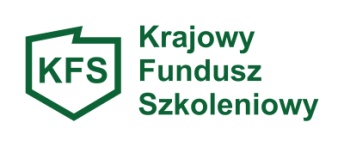 OŚWIADCZAM, ŻE:*...................................................................................................................................................................(Pełna nazwa pracodawcy)…………………………………………………………………………………………………………………………………………………………….    (adres)1)   jest przedsiębiorcą     Średnioroczny stan zatrudnienia w co najmniej jednym roku z dwóch ostatnich lat obrotowych  wynosił:        ......................... osób.     Roczny obrót netto lub  sumy aktywów bilansu sporządzonego na koniec jednego z dwóch ostatnich lat      obrotowych :                       NIE PRZEKROCZYŁ 2 MILIONÓW EURO                      PRZEKRACZYŁ 2 MILIONY EURO     Przedsiębiorca należy do grupy  mikroprzedsiębiorców :               TAK                    NIE     2)   nie jest przedsiębiorcąPrzedsiębiorca – to osoba fizyczna, osoba prawna lub jednostka organizacyjna niebędąca osobą prawną, której odrębna ustawa przyznaje zdolność prawną, wykonująca działalność gospodarczą. Przedsiębiorcami są także wspólnicy spółki cywilnej w zakresie wykonywanej przez nich działalności gospodarczej. Mikroprzedsiębiorca – to przedsiębiorca, który w co najmniej jednym roku z dwóch ostatnich lat obrotowych spełniał łącznie następujące warunki:zatrudniał średniorocznie mniej niż 10 pracowników orazosiągnął roczny obrót netto ze sprzedaży towarów, wyrobów i usług oraz operacji finansowych nieprzekraczający równowartości w złotych 2 milionów euro, lub sumy aktywów jego bilansu sporządzonego na koniec jednego z tych lat nie przekroczyły równowartości w złotych 2 milionów euro.Wyrażone w euro wielkości, przelicza się na złote według średniego kursu ogłaszanego przez Narodowy bank Polski w ostatnim dniu roku obrotowego wybranego do określenia statusu przedsiębiorcy.Średnioroczne zatrudnienie określa się w przeliczeniu na pełne etaty, nie uwzględniając pracowników przebywających na urlopach macierzyńskich, urlopach na warunkach urlopu macierzyńskiego, urlopach ojcowskich, urlopach rodzicielskich i urlopach wychowawczych, a także zatrudnionych w celu przygotowania zawodowego.Podstawa prawna: Ustawa z dnia 6 marca 2018 r. Prawo Przedsiębiorców (tj. Dz.U. z 2023 r. poz. 221).Świadomi odpowiedzialności karnej za składanie nieprawdziwych danych (art. 233 k.k.), oświadczamy, że dane zawarte w niniejszym oświadczeniu są zgodne z prawdą.* Zaznaczyć właściwe..........................................					...................................................                         /data/	                                                                                                                                                                                                      podpis pracodawcy 